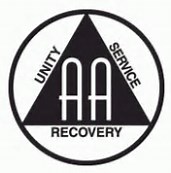 District 4  NewsletterApril, 2024Digby / Yarmouth CountiesDistrict 4 - In-person meetings:Digby Nor’easter Group -  Wesleyn Church (basement door), Digby.Thursday night – Closed Discussion. Meeting time 8:00 PM.12 Step Group – Beacon Church, Beacon Street, Yarmouth.Monday and Wednesday nights. Closed Discussion. Meeting times 7:00 PMThe Nova Group – Temple Church Rectory, Yarmouth.Sunday night. Closed Discussion. Meeting time 7:00 PM.Acadian Group - Amiraults Hill Fire Hall, Amiraults Hill.Sunday morning. Closed Discussion. Meeting time 10:15 AM. 24 Hour-A-Day Group - Meteghan Library (basement door), Meteghan.Thursday night. Closed Discussion. Meeting time 8:00 PM.One day at a Time Group - Digby Hospital in the boardroom, Digby.Monday night. Closed Discussion. Meeting time 7:00 PM. Friday night. Closed Discussion. Meeting time 7:00 PM.All Addictions Meeting – Calvary Baptist Church – 8 Martins Ln, Plympton Saturday night. Open Discussion. Meeting time 7:00 PM.District 4 - Zoom Meetings:Digby – One Day at a Time Monday – Sunday evenings. Closed Discussion. Meeting time 7:00 PM.Meeting ID: 646 368 284Password: 841895  District 4 committee members:DCM:		Al G	.		Alt DCM:	Vacant		Secretary:	Shannon C.      Treasurer:	Daniel P.		Literature:	Jason B.	Wellness:	Vacant  Institutions:	Daniel P.  		Newsletter:	Al G.Group GSR’s:12 Step Group - Yarmouth:		Gayle G.	24 Hr a Day Group - Meteghan: VacantAcadian Group - Amiraults Hill:	Shawn M.	Nova Group - Yarmouth:	Vacant.Digby Nor’easter Group - Digby:       Graham G.	One Day at a Time Group-Digby: Don B.Nova Group has no GSR at this time but a contact person is Raymond C. – 902-742-5250.The General Service Representatives, District Committee Members and Area Officers have the opportunity to share, discuss and receive valuable insight that will be of assistance to local groups. The Twelve Step message is the primary reason for our deliberations. District 4 Round-up and GSR Meeting:The next District 4 Lighthouse Round-up committee meeting will be held Apr. 24 at 1:00 PM. The monthly District 4 GSR meeting will follow at 2:00 PM at the Meteghan Library. Apr. 28th, 2024.I will enclose the minutes for the minutes for the Lighthouse Roundup committee meeting with this report. I understand the event is 8 months away but we need volunteers now do help with the planning. Just a reminder to all groups to try to have a GSR, Alternate GSR or an observer at the Round-up/GSR meetings. This way everyone keeps informed of all the District meetings and events.  Service works …works.Group’s Birthdays for April, 2024People are still staying sober one day at a time. I want to acknowledge these achievements in sobriety. So, if you are thinking of these people…what a great time to call them or text them.  Acadian Group – Amiraults Hill: Last Sunday of the month, Apr. 28st. Open speaker meeting.Bob M – 43 yrs.Vera S. – 22 yrs.Digby Group -One Day at a Time: Last Friday of the month, Apr. 26th. Open speaker meeting.No birthdays to report.24 Hour A Day Group - Meteghan: Last Thursday of the month, Apr. 25th. Open speaker meeting.Vance S. – 5 yrs.Eleaner Q. – 41 yrs. (held over from March)Digby Nor’easter Group -Digby: Thursday Closed Big Book Discussion Group.I missed Tims 1 yr. birthday last month. I did get to celebrations with his other AA friends. No birthdays to report this month.Nova Group - Yarmouth: Last Sunday of the month, Apr. 28st. Open speaker meeting. Gladys W. – 6 yrs.12 Step Group - Yarmouth: Second Monday of the month, Apr. 08th. Open speaker meeting.No birthdays to report this month.Upcoming EventsThe area website has links to all the Zoom meeting in the Maritimes as well any events. http://www.area82aa.org/events Nova Scotia Provincial Round-up put on my District 3 and 17 to be held at the Louis Millet Community Complex, 9489 Commercial St, New Minus, N.S. Phone 902-681-6972. They are looking for volunteers to help out, I will send out the email that was sent to me regarding volunteers. Further information see flyer on Area 82, Events web site for further information.Letters or emails sent for inclusion for this newsletterWe now have a committee for the Lighthouse Roundup. We did get a number of issues looked at and will continue to work on more details. We could use volunteers and also ideas. We need young people to bring new ideas to some to the committees.We are also organizing a CPC/PI committee with 4 Districts from western Nova Scotia. The meeting will be held tonight and I will send out any information after I receive it. Another great idea was if you are going to a monthly GSR no matter what your position is, bring along a friend, a newcomer or even an oldster. We have a lot of fun and do a lot of great work for AA.Service work has its benefits, we have loads of fun while giving back to our Groups and Districts plus meeting lots of new people.I will be adding this meeting to the new meeting list. I have brought it to the printer and am awaiting a phone call to pick up. Just got the call so hope to pick up Feb 7-8.We received a few more application forms for volunteers to go to the Southwest Nova Scotia Correction Facility in Yarmouth. Daniel was going to go get a few more applications. They are really excited that we want to start meetings in the facility. The meetings are going to be Tuesday night at 7:30 but still not sure of a starting date. Anyone interested in doing this please feel free to call me at 403-560-8301 or Daniel at 902-778-3001. Any ideas or suggestion as to what should be in our newsletter, please let me know.That’s it for me.Any stories or experiences are welcome.Yours in service,  Al G.Cell Phone: 403-560-8301